Летнее  "ОN-LINE" - ФОРМИРОВАНИЕ  "Главное вместе, главное дружно"на июль  2020 м.р. БорскийДатаВремяМероприятиеОписание деятельностиРесурс01-02.07.2020В любое время до 16.00 03.06.2020годаОнлайн-выставка детских рисунков, фото «Мой выбор»Принимаются рисунки и фотографии, связанные с Общероссийским голосованием по вопросу одобрения изменений в Конституцию Российской Федерации, работы принимаются на электронный адрес dvt05483@yandex.ru с пометкой «Мой выбор» (выставляются вVK ДЮСШ с. Борское в фотоальбоме «Мой выбор») или прямая загрузка в альбом  https://vk.com/album-180637836_274757823https://vk.com/album-180637836_274757823Победитель определится путем открытого голосования по лайкам.03.07.202014.00-14.25Познавательное онлайн -занятие «Золотая подкова» 3 июля 2020 года в 14.00 на платформе Zoom тренер-преподаватель ДЮСШ с. Борское предлагает прокачать лето в  познавательном онлайн - занятии "Золотая подкова". Приглашаем всех, кто любит лошадей и  хочет научиться расчищать и седлать лошадь (урок 1)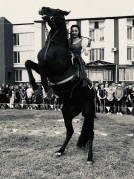 Прокачай лето в  познавательном онлайн - занятии "Золотая подкова"Время: Это регулярная конференция Начать в любое времяПодключиться к конференции Zoomhttps://us04web.zoom.us/j/75288801742?pwd= VDc0WncvMEgwWmNVcHpuSlEwaEtSQT09Идентификатор конференции: 752 8880 1742Пароль: 0PunnZ06.07.202014.00-14.25Познавательное онлайн -занятие "Золотая подкова» 6 июля 2020 года в 14.00 на платформе Zoom тренер-преподаватель ДЮСШ с. Борское предлагает прокачать лето в  познавательном онлайн- занятии "Золотая подкова". Приглашаем всех, кто любит лошадей и  хочет научиться сидеть в седле (урок 2)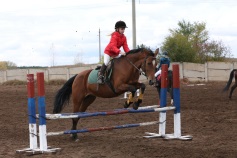 Прокачай лето в  познавательном онлайн- занятии "Золотая подкова"Время: Это регулярная конференция Начать в любое времяПодключиться к конференции Zoomhttps://us04web.zoom.us/j/75288801742?pwd= VDc0WncvMEgwWmNVcHpuSlEwaEtSQT09Идентификатор конференции: 752 8880 1742Пароль: 0PunnZ07.07.202010.00-10.30Познавательное онлайн- занятие "Базовые шаги аэробики"7 июля 2020 года в 10.00 на платформе Zoom тренер-преподаватель ДЮСШ с. Борское предлагает прокачать лето в познавательном онлайн  - занятии «Базовые шаги аэробики». Приглашаем всех, кто любит красиво двигаться под музыку и хочет развить  координацию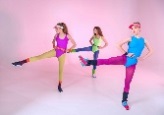 Людмила Массарова приглашает вас на запланированную конференцию: Zoom.Тема: Конференция Zoom Людмила МассароваВремя: 14 мая 2020 04:00 PM Москваhttps://us04web.zoom.us/j/9319134843? pwd=ekJHWFZqZnBnaUtsZDdJVFA3blpCdz09Подключиться к конференции ZoomИдентификатор конференции: 931 913 4843Пароль: 50587608.07.202010.00-10.30Познавательное онлайн -занятие  "Базовые шаги  степ- аэробики".8 июля 2020 года в 10.00 на платформе  Zoom тренер-преподаватель ДЮСШ с. Борское предлагает прокачать лето в познавательном онлайн - занятии «"Базовые шаги степ- аэробики".Приглашаем всех, кто любит красиво двигаться под музыку с использованием степ платформы, и хочет развить  координацию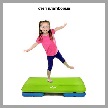 Людмила Массарова приглашает вас на запланированную конференцию: Zoom.Тема: Конференция Zoom Людмила МассароваВремя: 14 мая 2020 04:00 PM Москваhttps://us04web.zoom.us/j/9319134843? pwd=ekJHWFZqZnBnaUtsZDdJVFA3blpCdz09Подключиться к конференции ZoomИдентификатор конференции: 931 913 4843Пароль: 50587609.07.202014.00-14.25Познавательное онлайн- занятие "Жонглирование с нуля» "9 июля 2020 года в 14.00 на платформе  Zoom тренер-преподаватель ДЮСШ с. Борское предлагает прокачать лето в  познавательном онлайн - занятии "Жонглирование с нуля". Приглашаем всех, кто любит футбол и  хочет научиться жонглировать футбольным мячом.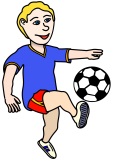 Прокачай лето в  познавательном онлайн - занятии "Жонглирование с нуля"Время: Это регулярная конференция Начать в любое времяПодключиться к конференции Zoomhttps://us04web.zoom.us/j/72724309248?pwd= QThWeXMvVnc5K3huSmEySW1PZWx5UT09Идентификатор конференции: 727 2430 9248Пароль: 8Z8w6n10.07.202014.00-14.25Познавательное онлайн - занятие "Жонглирование с нуля» "10 июля 2020 года в 14.00 на платформе  Zoom тренер-преподаватель ДЮСШ с. Борское предлагает прокачать лето в  познавательном онлайн - занятии "Жонглирование с нуля". Приглашаем всех, кто любит футбол и  хочет научиться жонглировать футбольным мячомПрокачай лето в  познавательном онлайн- занятии "Жонглирование с нуля"Время: Это регулярная конференция Начать в любое времяПодключиться к конференции Zoomhttps://us04web.zoom.us/j/72724309248?pwd=QThWeXMvVnc5K3huSmEySW1PZWx5UT09Идентификатор конференции: 727 2430 9248Пароль: 8Z8w6n13.07.202014.00-14.25Познавательное онлайн -занятие "Жонглирование с нуля» ".13 июля 2020 года в 14.00 на платформе Zoom тренер-преподаватель ДЮСШ с. Борское предлагает прокачать лето в  познавательном онлайн – занятии "Жонглирование с нуля". Приглашаем всех, кто любит футбол и  хочет научиться жонглировать футбольным мячомПрокачай лето в  познавательном онлайн -занятии "Жонглирование с нуля"Время: Это регулярная конференция Начать в любое времяПодключиться к конференции Zoomhttps://us04web.zoom.us/j/72724309248?pwd=QThWeXMvVnc5K3huSmEySW1PZWx5UT09Идентификатор конференции: 727 2430 9248Пароль: 8Z8w6n14.07.202014.00-14.25Познавательное онлайн - занятие "Тактика в настольном теннисе»14 июля 2020 года в 14.00 на платформе skype тренер-преподаватель ДЮСШ с. Борское предлагает прокачать лето в познавательном онлайн- занятии        "Тактика в настольном теннисе". Приглашаем всех, кто любит и играет в настольный теннис, хочет научиться играть (урок 1)Skypehttps://join.skype.com/p71G0mw1xrpT15.07.202014.00-14.25Познавательное онлайн -занятие "Тактика в настольном теннисе»15 июля 2020 года в 14.00 на платформе skype тренер-преподаватель ДЮСШ с. Борское предлагает прокачать лето в познавательном онлайн -занятии " Тактика в настольном теннисе". Приглашаем всех, кто любит и играет в настольный теннис, хочет научиться играть (урок 2)Skypehttps://join.skype.com/p71G0mw1xrpT16.07.2020Вы можете принять участие в любое время«Дело было вечером, делать было нечего…»Чем заняться в жаркий летний денёк или вечерок? У меня есть несколько идей развлечений дома. В них можно играть всей семьёй, вдвоём или даже одному.  Лови их и развлекайся!!!Ты можешь сфотографировать, нарисовать, прислать видеосообщение о своём отдыхе. Буду рада посмотреть!1.Если вы хотите интеллектуально проверить себя, то вам сюда. Спичечные головоломкиhttps://vk.com/video-36257599_456239221?list=f9db59b7bf5655c18e2. Если вы хотите приготовить вместе что-то вкусненькое, вам сюда: https://www.passion.ru/food/sostavlyaem-menyu/9-blyud-kotorye-legko-prigotovit-vmeste-s-rebenkom-153812.htm3. Если вы хотите слепить что-то из пластилина, вам сюда: http://ihappymama.ru/poshagovyj-master-klass-po-le...4. Викторина «Моя родина Россия»https://www.youtube.com/watch?v=bZc6mme67V45. Пой, танцуй, веселись. Детское караокеhttps://www.youtube.com/watch?v=1o_Nm5zidYwприсоединиться в Вконтактеhttps://vk.com/public19576018817.07.2020Вы можете принять участие в любое времяМарафон «Улица героя»Изучи историю улиц Борского района, названных в честь героев ВОВ. Запиши видео. Покажи результат #Улицагерояприсоединиться в Вконтакте https://vk.com/club589334420.07.2020Вы можете принять участие в любое времяФотовыставка, приуроченная к Международному дню Торта20 июля в мире отмечается самый вкусный праздник — Международный День Торта, а торты любят все, и взрослые, и дети. Ребята, сделайте фото со своим любимым лакомством, выстави их в группе ДДТ «Гармония» в контакте с хештегом #самыйвкусныйпраздникприсоединиться в Вконтактеhttps://vk.com/public19576018821.07.2020Вы можете принять участие в любое времяНеобычный праздник День перетягивания канатов Флешмоб «Перетяни друга!»Кинолекторий "Мое безопасное лето"Фото дворового соревнования, работы принимаются на эл. адрес g.v.garshina@yandex/ruНе забывай, весело проводя время , соблюдать безопасность. Как правильно вести себя на водоемах, можешь узнать, посмотрев «Волшебную книгу МЧС» https://www.youtube.com/watch?time_continue=8&v=NczGMktfjs4&feature=emb_logoприсоединиться в Вконтактеhttps://vk.com/public19576018822.07.2020Вы можете принять участие в любое времяДень числа ПиКинолекторий "Мое безопасное лето"Предлагаем каждому ответить на вопросы шуточной викторины «Веселая математика»,  пройдя посылке https://ddt-garmonia-borskoe.ruЛето - беззаботное время для игр, но есть опасные места для этого времяпровождения, смори  об этом в «Волшебной книге МЧС»  по ссылке https://www.youtube.com/watch?v=Ds3BbmQxbfwприсоединиться в Вконтактеhttps://vk.com/public19576018823.07.2020Вы можете принять участие в любое времяДень ванильного мороженногоКинолекторий "Мое безопасное лето"Все дети и даже взрослые любят это лакомство, как приготовить его дома за 5 минут https://yandex.ru/video/preview?filmId=10296689695561099563&text=мороженое%20своими%20ютуб&path=wizard&parent-reqid=1593358197580503-12326162037844118200209-production-app-host-man-web-yp-188&redircnt=1593358204.1. Присылай фото о том, что у тебя получилось на эл. адрес  g.v.garshina@yandex.ruПрирода радует нас своей красотой и дарами особенно летом. Но нельзя игнорировать правила поведения на природе.  Познакомиться с ними можно в «Волшебной книге МЧС» по ссылке https://www.youtube.com/watch?v=FILgPxyDcr0присоединиться в Вконтактеhttps://vk.com/public19576018824.07.2020Вы можете принять участие в любое времяДень флориста Акция «Подари букет!»Кинолекторий "Мое безопасное лето"Посмотрите мастер- класс Летом очень много великолепных цветов. Может быть, кто-то из вас хочет подарить красивый букет близкому человеку.  На мастер- классе можно научиться составлять красивые и «правильные» букеты.https://www.youtube.com/watch?v=E3ioymYNHcc   Подари букет цветов близкому человеку и присылай фото по эл. адресу g.v.garshina@yandex.ruприсоединиться в Вконтактеhttps://vk.com/public19576018827.07.2020Вы можете принять участие в любое времяДень военно- морских силРоссииКинолекторий "Мое безопасное лето"Посмотрите грандиозное зрелище - Парад военно- морских сил России. https://www.youtube.com/watch?time_continue=3&v=9qn6tMI8apA&feature=emb_logo     Нарисуйте военную технику. Рисунки присылайте по эл. адресу g.v.garshina@yandex.ruЛетом ребята много играют в подвижные игры, прыгают. Как оказать первую помощь при травмах, посмотрите в «Волшебной книге МЧС» по ссылке https://www.youtube.com/watch?v=KqznnwiQhwI присоединиться в Вконтактеhttps://vk.com/public19576018828.07.2020Вы можете принять участие в любое времяДень молочного шоколадаКинолекторий "Мое безопасное лето"В этот день отмечается необычный праздник - День молочного шоколада. Предлагаем тебе провести «Вкусные» опыты». Желательно проводить их со взрослыми. https://www.youtube.com/watch?time_continue=40&v=8km5vfBzBxY&feature=emb_logo   А еще проверь свои знания,  ответив на вопросы «сладкой» викторины https://ddt-garmonia-borskoe.ruСегодня, да и в другой день, можно вспомнить правила пользования электроприборами. Смотри «Волшебную книгу МЧС» по ссылке https://www.youtube.com/watch?v=dDaKNHnIv7Eприсоединиться в Вконтактеhttps://vk.com/public19576018829.07.2020Вы можете принять участие в любое времяМеждународный День тиграКинолекторий "Мое безопасное лето" Посмотрите сюжет о замечательном празднике, посвященном Дню  тигра https://www.youtube.com/watch?time_continue=2&v=yniBB7zcULE&feature=emb_logo  Вы, наверное , давно ничего не мастерили своими руками. Предлагаем выполнить тигренка- копилку из пластиковой бутылки. https://podelki-doma.ru/podelki/iz-vsyakoy-vsyachinyi/kopilka-tigrenok  Присылайте фото поделок по эл. адресу g.v.garshina@yandex.ruЛето - замечательная пора, но иногда хорошее впечатление о лете портят опасные насекомые. Полезную информацию о них можно узнать из    «Волшебной книги МЧС» https://www.youtube.com/watch?v=gLLNC-IM5c0присоединиться в Вконтактеhttps://vk.com/public19576018830.07.2020Вы можете принять участие в любое времяМеждународный день дружбыАкция «Дружба!Кинолекторий "Мое безопасное лето"Посмотрите сюжет о Международном Дне дружбы https://www.youtube.com/watch?time_continue=72&v=xQ2TVjSGcp8&feature=emb_logo  Поучаствуй в акции: Напиши эссе о друзьях, дружбе, пошли другу привет, нарисуй или сфотографируй своих друзей1Присылай свои материалы на эл. адрес g.v.garshina@yandex.ruПравила безопасности, которые необходимо соблюдать, находясь  дома можно посмотреть в «Волшебной книге МЧС» по ссылке https://www.youtube.com/watch?v=FILgPxyDcr0присоединиться в Вконтактеhttps://vk.com/public19576018831.07.2020Вы можете принять участие в любое времяДень пирога с малинойКинолекторий "Мое безопасное лето"Сегодня отмечается очень очень «вкусный» праздник. Посмотри презентацию https://yandex.ru/video/preview/?filmId=8258204947580219119&from=tabbar&parent-reqid=1593363705049670-367272356406638207423780-production-app-host-vla-web-yp-239&text=День+малинового+пирогаПопроси взрослых помочь тебе испечь пирог с малиной. Поделись своим рецептом и фото с друзьями. Присылай фото на эл. адрес    g.v.garshina@yandex.ruЗагляни в «Волшебную книгу МЧС», чтобы вспомнить правила поведения на дорогах. https://www.youtube.com/watch?v=GRHlTZTSb9gприсоединиться в Вконтактеhttps://vk.com/public195760188